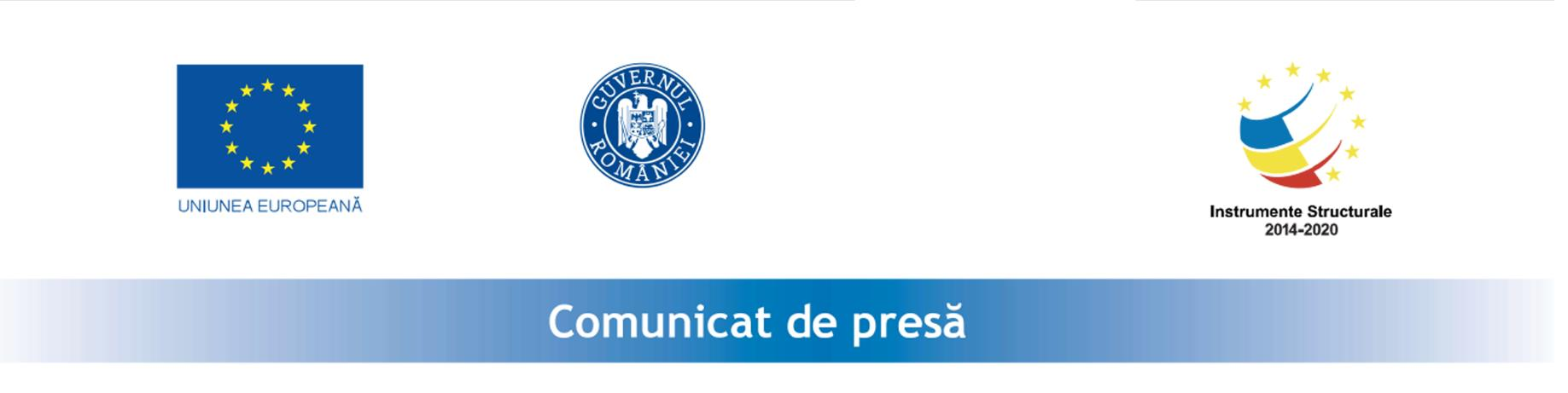 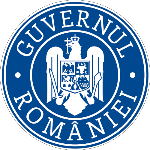 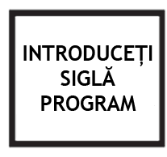 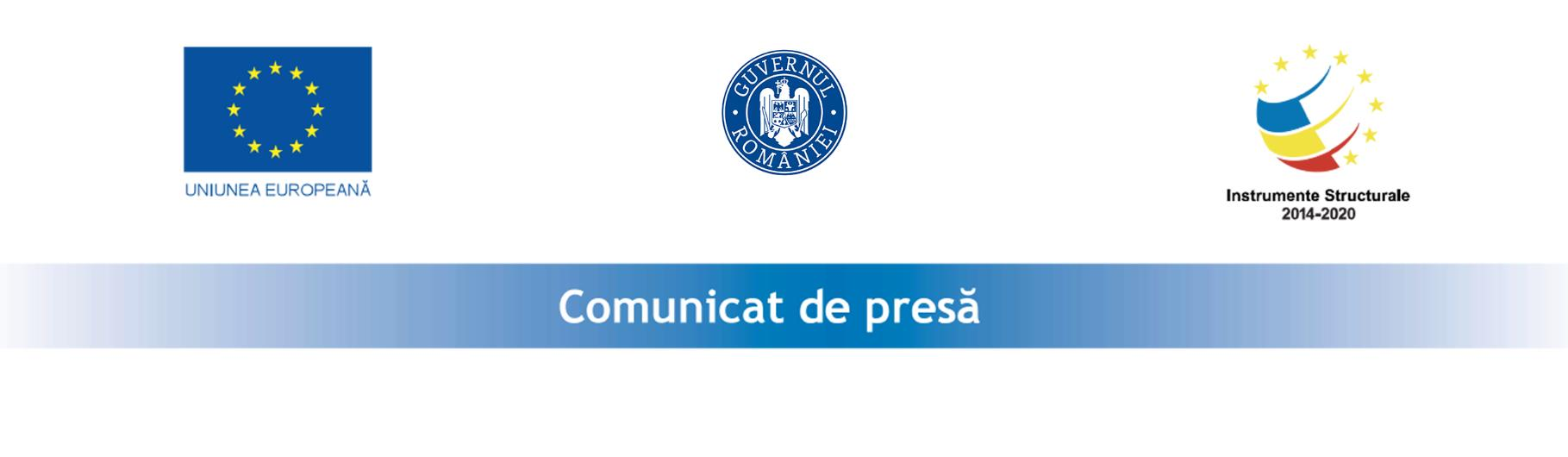 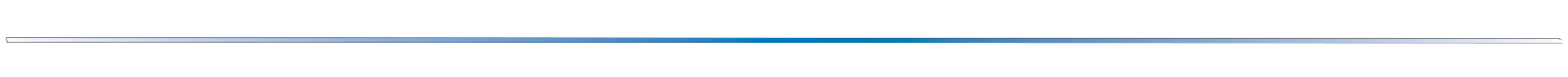 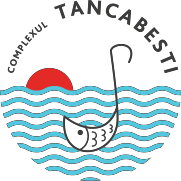 11.01.2021Incepere proiect in cadrul Măsurii “Granturi pentru capital delucru acordate IMM-urilor”Mufi S.R.L. anunta lansarea proiectul cu titlul ” Granturi pentru capital de lucru acordate beneficiarilor IMM-uri cu activitate economică în unul din domeniile de activitate prevăzute în anexa nr. 2” proiect nr. RUE 3138 înscris în cadrul Măsurii”Granturi pentru capital de lucru”, instituită prin OUG nr. 130/2020.Proiectul se derulează pe o perioada de maxim 12 luni, începând cu data semnării contractului de finanțare cu Ministerul Economiei, Energiei si Mediului de Afaceri/ AIMMAIPE , respectiv 11.01.2021.Obiectivul proiectului îl reprezintă sprijinirea activitatii societatii Mufi S.R.L.Proiectul are printre principalele rezultate, următoarele:- menținerea activității pe o perioada de minim 6 luni,- menținerea/suplimentarea numărului locurilor de munca față de data depunerii cererii, pe o perioadă de minimum 6 luni, la data acordării granturilor.Valoarea proiectului este de 264.152,355 lei (valoarea totala) din care : 229.697,7 lei grant si 34.454,655 lei cofinanțare.Proiect cofinanțat din Fondul European de Dezvoltare Regionala prin ProgramulOperațional Competitivitate 2014-2020.Persoană de contact:Parfenie Ion-MarianWebsite: www.complexultancabesti.ro; Email: office@complexultancabesti.roTelefon: 0766.455.665